Wayne County Chapter Church Notes August 2023August 5-6: Right to Life – LIFESPAN    	Local Primary Elections are Tuesday, August 8Although 2023 is not a Federal or Statewide election year, many municipalities will elect mayors, city councils, city officials, and School Boards. Where applicable, primary elections take place this Tuesday, August 8. While life issues do not take center stage, educate yourself and do your best to select leaders who are supportive of human life in all its stages. This is particularly relevant when electing School Board members who will be responsible for the indoctrination of public school students in your district. Become a LIFESPAN member by visiting http://milifespan.org or calling our Livonia office at 734-422-6230. 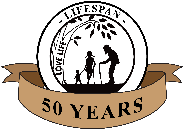 August 12-13: Right to Life – LIFESPAN 		Summer Bowling for Life is August 26Please join the LIFESPAN Wayne Chapter for an evening of bowling, fellowship, and fun for all ages on Saturday, August 26 at 6 pm at Woodland Lanes in Livonia. For only $25, this low-cost evening out includes two games of bowling, a shoe rental, a pizza dinner with a soft drink included, a 50/50 raffle, and bowling prizes. Children under 18 are only $20. It is also a great opportunity to learn about LIFESPAN’s upcoming programs for 2023-24 and meet LIFESPAN staff including our new Wayne Youth Director Kathryn Priddy. Call 734-422-6230 or e-mail wcdr@rtl-lifespan.org to pre-register for Bowling for Life.August 19-20: Right to Life – LIFESPAN   		Summer Adoption Series, Part IVAbortion activists often trash foster care and make ignorant statements to the effect that if abortion is illegal, then more children will be forced into the cruel foster care system. While a stable life for a child growing up in a two-biological parent home is clearly ideal, this is a terrible slander of foster parents and the foster care system. While instances of abuse end up in the news, 99.9% of foster parents provide a loving, safe, and stable home for children where abuse, addiction, and insecurity over food, clothing, and shelter simply become a bad memory. These foster children can and frequently do overcome the challenges before them and are absolutely not, “ruined, damaged goods,” as portrayed in pop culture. Much info on adoption and foster care is in the LIFESPAN Resource Book 2023. Call 734-422-6230 for a free copy.August 26-27: Right to Life – LIFESPAN   		Summer Adoption Series, Part VTo conclude our Summer Adoption Series, please remember to pray for adopted and foster children, adoptive and foster families, biological parents of foster children, and biological parents who choose adoption and give life to their child despite the cultural pressure to abort. We do not endorse particular adoption or foster agencies, but active agencies in our Chapter include Catholic Charities of Southeast Michigan, Catholic Social Services of Washtenaw, Keane Center for Adoption, Bethany Christian Services, Forever Families, Inc., Judson Center, Community Social Services of Wayne County, Wellspring Lutheran, Samaritas, Methodist Children’s Home, and several more. Prayerfully consider whether you can transform the life of one child as an adoptive or foster parent in your current state in life. Call 734-422-6230 for more info on adoption or foster care included in the LIFESPAN Resource Book 2023.September 2-3: Right to Life – LIFESPAN   		Remembering Laborers and VictimsRemember to give thanks and pray for the tireless labor of pro-life activists working against all odds locally and globally on this Labor Day weekend. As well, keep in mind the 65 million victims of abortion in the United States. LIFESPAN holds a ceremony marking National Day of Remembrance for Aborted Children on Saturday, September 9 at 1 pm at White Chapel Cemetery in Troy (I-75 and Long Lake Rd.). Call 734-524-0162 or visit http://milifespan.org for details. 